Course:Course:Мolecular mechanisms of plant resistance on stress Мolecular mechanisms of plant resistance on stress Мolecular mechanisms of plant resistance on stress Мolecular mechanisms of plant resistance on stress Мolecular mechanisms of plant resistance on stress Мolecular mechanisms of plant resistance on stress Мolecular mechanisms of plant resistance on stress Мolecular mechanisms of plant resistance on stress Мolecular mechanisms of plant resistance on stress Course id:3МЗИ1И04Course id:3МЗИ1И04Мolecular mechanisms of plant resistance on stress Мolecular mechanisms of plant resistance on stress Мolecular mechanisms of plant resistance on stress Мolecular mechanisms of plant resistance on stress Мolecular mechanisms of plant resistance on stress Мolecular mechanisms of plant resistance on stress Мolecular mechanisms of plant resistance on stress Мolecular mechanisms of plant resistance on stress Мolecular mechanisms of plant resistance on stress Number of ECTS: 6Number of ECTS: 6Мolecular mechanisms of plant resistance on stress Мolecular mechanisms of plant resistance on stress Мolecular mechanisms of plant resistance on stress Мolecular mechanisms of plant resistance on stress Мolecular mechanisms of plant resistance on stress Мolecular mechanisms of plant resistance on stress Мolecular mechanisms of plant resistance on stress Мolecular mechanisms of plant resistance on stress Мolecular mechanisms of plant resistance on stress Teacher:Teacher:Prof. dr Dubravka Štajner,  Prof. dr Boris PopovićProf. dr Dubravka Štajner,  Prof. dr Boris PopovićProf. dr Dubravka Štajner,  Prof. dr Boris PopovićProf. dr Dubravka Štajner,  Prof. dr Boris PopovićProf. dr Dubravka Štajner,  Prof. dr Boris PopovićProf. dr Dubravka Štajner,  Prof. dr Boris PopovićProf. dr Dubravka Štajner,  Prof. dr Boris PopovićProf. dr Dubravka Štajner,  Prof. dr Boris PopovićProf. dr Dubravka Štajner,  Prof. dr Boris PopovićCourse statusCourse statusElectiveElectiveElectiveElectiveElectiveElectiveElectiveElectiveElectiveNumber of active teaching classes (weekly)Number of active teaching classes (weekly)Number of active teaching classes (weekly)Number of active teaching classes (weekly)Number of active teaching classes (weekly)Number of active teaching classes (weekly)Number of active teaching classes (weekly)Number of active teaching classes (weekly)Number of active teaching classes (weekly)Number of active teaching classes (weekly)Number of active teaching classes (weekly)Lectures: 2Lectures: 2Practical classes: 2Practical classes: 2Practical classes: 2Other teaching types:Other teaching types:Study research work:Study research work:Other classes:Other classes:Precondition coursesPrecondition coursesNone/navesti ako imaNone/navesti ako imaNone/navesti ako imaNone/navesti ako imaNone/navesti ako imaNone/navesti ako imaNone/navesti ako imaNone/navesti ako imaNone/navesti ako imaEducational goalThe aim of the course is to achieve scientific skills and academic skills, develop creative abilities and mastering specific practical skills needed for future career development that are aligned with the directions of development of modern scientific disciplines in the world.Educational goalThe aim of the course is to achieve scientific skills and academic skills, develop creative abilities and mastering specific practical skills needed for future career development that are aligned with the directions of development of modern scientific disciplines in the world.Educational goalThe aim of the course is to achieve scientific skills and academic skills, develop creative abilities and mastering specific practical skills needed for future career development that are aligned with the directions of development of modern scientific disciplines in the world.Educational goalThe aim of the course is to achieve scientific skills and academic skills, develop creative abilities and mastering specific practical skills needed for future career development that are aligned with the directions of development of modern scientific disciplines in the world.Educational goalThe aim of the course is to achieve scientific skills and academic skills, develop creative abilities and mastering specific practical skills needed for future career development that are aligned with the directions of development of modern scientific disciplines in the world.Educational goalThe aim of the course is to achieve scientific skills and academic skills, develop creative abilities and mastering specific practical skills needed for future career development that are aligned with the directions of development of modern scientific disciplines in the world.Educational goalThe aim of the course is to achieve scientific skills and academic skills, develop creative abilities and mastering specific practical skills needed for future career development that are aligned with the directions of development of modern scientific disciplines in the world.Educational goalThe aim of the course is to achieve scientific skills and academic skills, develop creative abilities and mastering specific practical skills needed for future career development that are aligned with the directions of development of modern scientific disciplines in the world.Educational goalThe aim of the course is to achieve scientific skills and academic skills, develop creative abilities and mastering specific practical skills needed for future career development that are aligned with the directions of development of modern scientific disciplines in the world.Educational goalThe aim of the course is to achieve scientific skills and academic skills, develop creative abilities and mastering specific practical skills needed for future career development that are aligned with the directions of development of modern scientific disciplines in the world.Educational goalThe aim of the course is to achieve scientific skills and academic skills, develop creative abilities and mastering specific practical skills needed for future career development that are aligned with the directions of development of modern scientific disciplines in the world.Educational outcomesDeveloping the ability of students to follow modern achievements in science and profession, developing the ability to solve problems using scientific methods and procedures in the process of plant growing  and the production of healthy food as well as developing critical and creative thinking.Educational outcomesDeveloping the ability of students to follow modern achievements in science and profession, developing the ability to solve problems using scientific methods and procedures in the process of plant growing  and the production of healthy food as well as developing critical and creative thinking.Educational outcomesDeveloping the ability of students to follow modern achievements in science and profession, developing the ability to solve problems using scientific methods and procedures in the process of plant growing  and the production of healthy food as well as developing critical and creative thinking.Educational outcomesDeveloping the ability of students to follow modern achievements in science and profession, developing the ability to solve problems using scientific methods and procedures in the process of plant growing  and the production of healthy food as well as developing critical and creative thinking.Educational outcomesDeveloping the ability of students to follow modern achievements in science and profession, developing the ability to solve problems using scientific methods and procedures in the process of plant growing  and the production of healthy food as well as developing critical and creative thinking.Educational outcomesDeveloping the ability of students to follow modern achievements in science and profession, developing the ability to solve problems using scientific methods and procedures in the process of plant growing  and the production of healthy food as well as developing critical and creative thinking.Educational outcomesDeveloping the ability of students to follow modern achievements in science and profession, developing the ability to solve problems using scientific methods and procedures in the process of plant growing  and the production of healthy food as well as developing critical and creative thinking.Educational outcomesDeveloping the ability of students to follow modern achievements in science and profession, developing the ability to solve problems using scientific methods and procedures in the process of plant growing  and the production of healthy food as well as developing critical and creative thinking.Educational outcomesDeveloping the ability of students to follow modern achievements in science and profession, developing the ability to solve problems using scientific methods and procedures in the process of plant growing  and the production of healthy food as well as developing critical and creative thinking.Educational outcomesDeveloping the ability of students to follow modern achievements in science and profession, developing the ability to solve problems using scientific methods and procedures in the process of plant growing  and the production of healthy food as well as developing critical and creative thinking.Educational outcomesDeveloping the ability of students to follow modern achievements in science and profession, developing the ability to solve problems using scientific methods and procedures in the process of plant growing  and the production of healthy food as well as developing critical and creative thinking.Course contentTheoretical classes:Communication mechanisms of living organisms through chemical signals. The role of chemical signals in intercellular communication. Reactive forms of oxygen and nitrogen. Antioxidant systems of plants and oxidative stress. Molecular mechanisms of resistance of plants to abiotic stress (radiation, heat stress, water stress, drought, high salt, heavy metals and herbicides). The mechanisms of plant resistance to biotic stress. Hypersensitivity reactions and apoptosis. Systemic resistance. Genetic basis of plant resistance to stress. Induced plant resistance to stress.Research:Determination of antioxidant selected parameters and parameters of oxidative stress in plants. Determination of the activity of antioxidant enzymes. Determination of total antioxidant activity. Determination of malondialdehyde. Determination of reduced glutathione content of phenolic compounds and photosynthetic pigments.Course contentTheoretical classes:Communication mechanisms of living organisms through chemical signals. The role of chemical signals in intercellular communication. Reactive forms of oxygen and nitrogen. Antioxidant systems of plants and oxidative stress. Molecular mechanisms of resistance of plants to abiotic stress (radiation, heat stress, water stress, drought, high salt, heavy metals and herbicides). The mechanisms of plant resistance to biotic stress. Hypersensitivity reactions and apoptosis. Systemic resistance. Genetic basis of plant resistance to stress. Induced plant resistance to stress.Research:Determination of antioxidant selected parameters and parameters of oxidative stress in plants. Determination of the activity of antioxidant enzymes. Determination of total antioxidant activity. Determination of malondialdehyde. Determination of reduced glutathione content of phenolic compounds and photosynthetic pigments.Course contentTheoretical classes:Communication mechanisms of living organisms through chemical signals. The role of chemical signals in intercellular communication. Reactive forms of oxygen and nitrogen. Antioxidant systems of plants and oxidative stress. Molecular mechanisms of resistance of plants to abiotic stress (radiation, heat stress, water stress, drought, high salt, heavy metals and herbicides). The mechanisms of plant resistance to biotic stress. Hypersensitivity reactions and apoptosis. Systemic resistance. Genetic basis of plant resistance to stress. Induced plant resistance to stress.Research:Determination of antioxidant selected parameters and parameters of oxidative stress in plants. Determination of the activity of antioxidant enzymes. Determination of total antioxidant activity. Determination of malondialdehyde. Determination of reduced glutathione content of phenolic compounds and photosynthetic pigments.Course contentTheoretical classes:Communication mechanisms of living organisms through chemical signals. The role of chemical signals in intercellular communication. Reactive forms of oxygen and nitrogen. Antioxidant systems of plants and oxidative stress. Molecular mechanisms of resistance of plants to abiotic stress (radiation, heat stress, water stress, drought, high salt, heavy metals and herbicides). The mechanisms of plant resistance to biotic stress. Hypersensitivity reactions and apoptosis. Systemic resistance. Genetic basis of plant resistance to stress. Induced plant resistance to stress.Research:Determination of antioxidant selected parameters and parameters of oxidative stress in plants. Determination of the activity of antioxidant enzymes. Determination of total antioxidant activity. Determination of malondialdehyde. Determination of reduced glutathione content of phenolic compounds and photosynthetic pigments.Course contentTheoretical classes:Communication mechanisms of living organisms through chemical signals. The role of chemical signals in intercellular communication. Reactive forms of oxygen and nitrogen. Antioxidant systems of plants and oxidative stress. Molecular mechanisms of resistance of plants to abiotic stress (radiation, heat stress, water stress, drought, high salt, heavy metals and herbicides). The mechanisms of plant resistance to biotic stress. Hypersensitivity reactions and apoptosis. Systemic resistance. Genetic basis of plant resistance to stress. Induced plant resistance to stress.Research:Determination of antioxidant selected parameters and parameters of oxidative stress in plants. Determination of the activity of antioxidant enzymes. Determination of total antioxidant activity. Determination of malondialdehyde. Determination of reduced glutathione content of phenolic compounds and photosynthetic pigments.Course contentTheoretical classes:Communication mechanisms of living organisms through chemical signals. The role of chemical signals in intercellular communication. Reactive forms of oxygen and nitrogen. Antioxidant systems of plants and oxidative stress. Molecular mechanisms of resistance of plants to abiotic stress (radiation, heat stress, water stress, drought, high salt, heavy metals and herbicides). The mechanisms of plant resistance to biotic stress. Hypersensitivity reactions and apoptosis. Systemic resistance. Genetic basis of plant resistance to stress. Induced plant resistance to stress.Research:Determination of antioxidant selected parameters and parameters of oxidative stress in plants. Determination of the activity of antioxidant enzymes. Determination of total antioxidant activity. Determination of malondialdehyde. Determination of reduced glutathione content of phenolic compounds and photosynthetic pigments.Course contentTheoretical classes:Communication mechanisms of living organisms through chemical signals. The role of chemical signals in intercellular communication. Reactive forms of oxygen and nitrogen. Antioxidant systems of plants and oxidative stress. Molecular mechanisms of resistance of plants to abiotic stress (radiation, heat stress, water stress, drought, high salt, heavy metals and herbicides). The mechanisms of plant resistance to biotic stress. Hypersensitivity reactions and apoptosis. Systemic resistance. Genetic basis of plant resistance to stress. Induced plant resistance to stress.Research:Determination of antioxidant selected parameters and parameters of oxidative stress in plants. Determination of the activity of antioxidant enzymes. Determination of total antioxidant activity. Determination of malondialdehyde. Determination of reduced glutathione content of phenolic compounds and photosynthetic pigments.Course contentTheoretical classes:Communication mechanisms of living organisms through chemical signals. The role of chemical signals in intercellular communication. Reactive forms of oxygen and nitrogen. Antioxidant systems of plants and oxidative stress. Molecular mechanisms of resistance of plants to abiotic stress (radiation, heat stress, water stress, drought, high salt, heavy metals and herbicides). The mechanisms of plant resistance to biotic stress. Hypersensitivity reactions and apoptosis. Systemic resistance. Genetic basis of plant resistance to stress. Induced plant resistance to stress.Research:Determination of antioxidant selected parameters and parameters of oxidative stress in plants. Determination of the activity of antioxidant enzymes. Determination of total antioxidant activity. Determination of malondialdehyde. Determination of reduced glutathione content of phenolic compounds and photosynthetic pigments.Course contentTheoretical classes:Communication mechanisms of living organisms through chemical signals. The role of chemical signals in intercellular communication. Reactive forms of oxygen and nitrogen. Antioxidant systems of plants and oxidative stress. Molecular mechanisms of resistance of plants to abiotic stress (radiation, heat stress, water stress, drought, high salt, heavy metals and herbicides). The mechanisms of plant resistance to biotic stress. Hypersensitivity reactions and apoptosis. Systemic resistance. Genetic basis of plant resistance to stress. Induced plant resistance to stress.Research:Determination of antioxidant selected parameters and parameters of oxidative stress in plants. Determination of the activity of antioxidant enzymes. Determination of total antioxidant activity. Determination of malondialdehyde. Determination of reduced glutathione content of phenolic compounds and photosynthetic pigments.Course contentTheoretical classes:Communication mechanisms of living organisms through chemical signals. The role of chemical signals in intercellular communication. Reactive forms of oxygen and nitrogen. Antioxidant systems of plants and oxidative stress. Molecular mechanisms of resistance of plants to abiotic stress (radiation, heat stress, water stress, drought, high salt, heavy metals and herbicides). The mechanisms of plant resistance to biotic stress. Hypersensitivity reactions and apoptosis. Systemic resistance. Genetic basis of plant resistance to stress. Induced plant resistance to stress.Research:Determination of antioxidant selected parameters and parameters of oxidative stress in plants. Determination of the activity of antioxidant enzymes. Determination of total antioxidant activity. Determination of malondialdehyde. Determination of reduced glutathione content of phenolic compounds and photosynthetic pigments.Course contentTheoretical classes:Communication mechanisms of living organisms through chemical signals. The role of chemical signals in intercellular communication. Reactive forms of oxygen and nitrogen. Antioxidant systems of plants and oxidative stress. Molecular mechanisms of resistance of plants to abiotic stress (radiation, heat stress, water stress, drought, high salt, heavy metals and herbicides). The mechanisms of plant resistance to biotic stress. Hypersensitivity reactions and apoptosis. Systemic resistance. Genetic basis of plant resistance to stress. Induced plant resistance to stress.Research:Determination of antioxidant selected parameters and parameters of oxidative stress in plants. Determination of the activity of antioxidant enzymes. Determination of total antioxidant activity. Determination of malondialdehyde. Determination of reduced glutathione content of phenolic compounds and photosynthetic pigments.Teaching methodsDepending on the number of applicants, lectures and practical classes will be held or consultations and seminarTeaching methodsDepending on the number of applicants, lectures and practical classes will be held or consultations and seminarTeaching methodsDepending on the number of applicants, lectures and practical classes will be held or consultations and seminarTeaching methodsDepending on the number of applicants, lectures and practical classes will be held or consultations and seminarTeaching methodsDepending on the number of applicants, lectures and practical classes will be held or consultations and seminarTeaching methodsDepending on the number of applicants, lectures and practical classes will be held or consultations and seminarTeaching methodsDepending on the number of applicants, lectures and practical classes will be held or consultations and seminarTeaching methodsDepending on the number of applicants, lectures and practical classes will be held or consultations and seminarTeaching methodsDepending on the number of applicants, lectures and practical classes will be held or consultations and seminarTeaching methodsDepending on the number of applicants, lectures and practical classes will be held or consultations and seminarTeaching methodsDepending on the number of applicants, lectures and practical classes will be held or consultations and seminarKnowledge evaluation (maximum 100 points)Knowledge evaluation (maximum 100 points)Knowledge evaluation (maximum 100 points)Knowledge evaluation (maximum 100 points)Knowledge evaluation (maximum 100 points)Knowledge evaluation (maximum 100 points)Knowledge evaluation (maximum 100 points)Knowledge evaluation (maximum 100 points)Knowledge evaluation (maximum 100 points)Knowledge evaluation (maximum 100 points)Knowledge evaluation (maximum 100 points)Pre-examination obligationsPre-examination obligationsPre-examination obligationsMandatoryPointsPointsFinal exam (izabrati)Final exam (izabrati)MandatoryMandatoryPointsLecture attendanceLecture attendanceLecture attendanceNoTheoretical part of the exam/Oral part of the exam/Written part of the exam-tasks and theoryTheoretical part of the exam/Oral part of the exam/Written part of the exam-tasks and theoryYesYes40TestTestTestYes3030Exercise attendanceExercise attendanceExercise attendanceNocolloquiumcolloquiumcolloquiumYes3030Literature Literature Literature Literature Literature Literature Literature Literature Literature Literature Literature Ord.AuthorAuthorTitleTitleTitlePublisherPublisherPublisherPublisherYearPopović B.M., Štajner D.,Popović B.M., Štajner D.,Oxidative stress in plantsOxidative stress in plantsOxidative stress in plantsFaculty of Agriculture in Novi SadFaculty of Agriculture in Novi SadFaculty of Agriculture in Novi SadFaculty of Agriculture in Novi Sad2008Jacquot J.P.Jacquot J.P.Advances in botanical research-Oxidative stress and redox regulation in plantsAdvances in botanical research-Oxidative stress and redox regulation in plantsAdvances in botanical research-Oxidative stress and redox regulation in plantsAcademic press, ElsevierAcademic press, ElsevierAcademic press, ElsevierAcademic press, Elsevier2009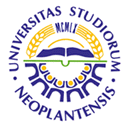 UNIVERSITY OF NOVI SADFACULTY OF AGRICULTURE 21000 NOVI SAD, TRG DOSITEJA OBRADOVIĆA 8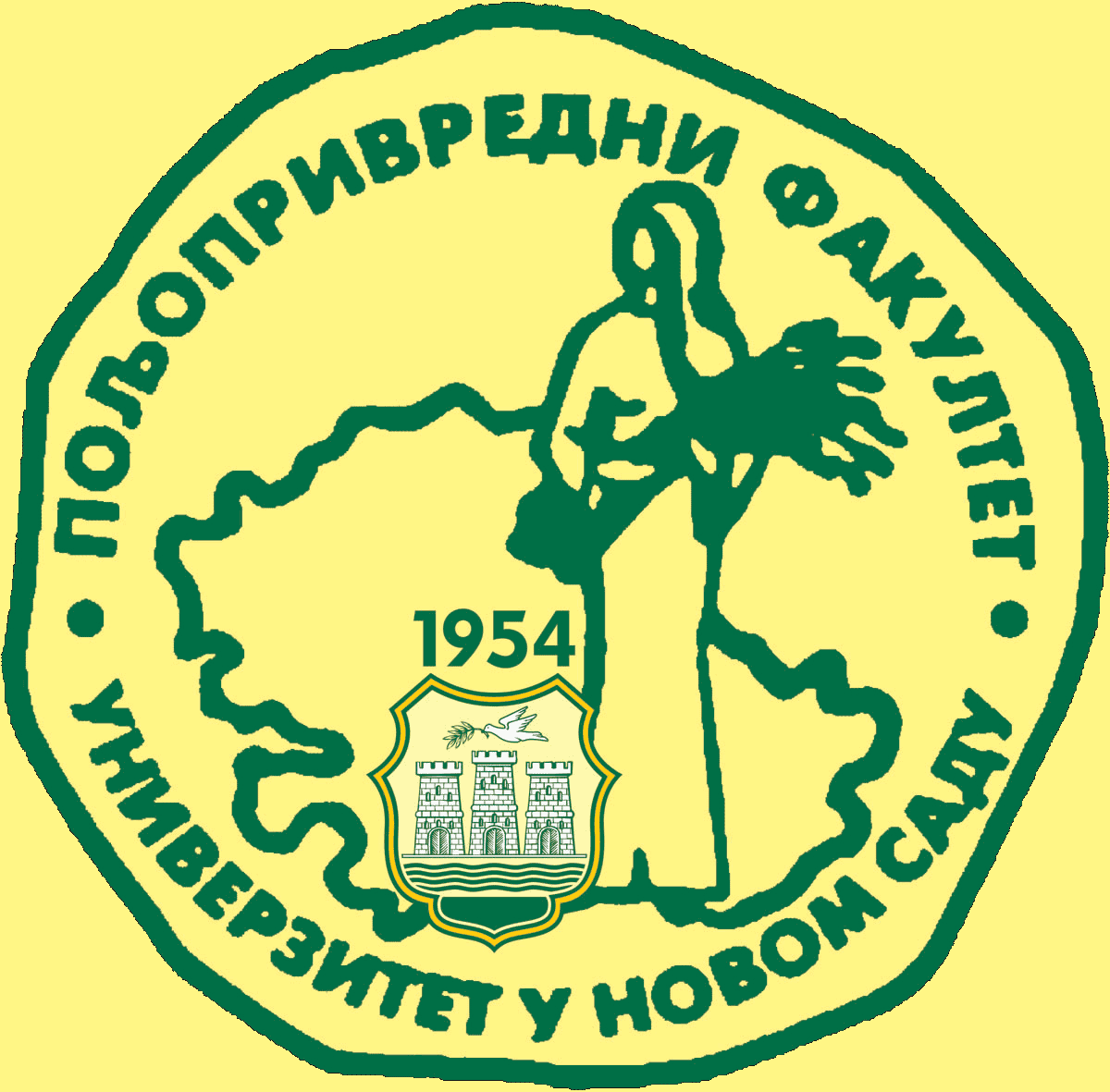 Study Programme AccreditationMASTER ACADEMIC STUDIES: SOIL SCIENCE AND PLANT NUTRITIONTable 5.2 Course specificationTable 5.2 Course specificationTable 5.2 Course specification